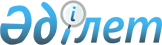 Об утверждении Правил реализации общего процесса "Регистрация, правовая охрана и использование наименований мест происхождения товаров Евразийского экономического союза"Решение Коллегии Евразийской экономической комиссии от 20 июня 2023 года № 81.
      Об утверждении Правил реализации общего процесса "Регистрация, правовая охрана и использование наименований мест происхождения товаров Евразийского экономического союза"
      В соответствии с пунктом 30 Протокола об информационно-коммуникационных технологиях и информационном взаимодействии в рамках Евразийского экономического союза (приложение № 3 к Договору о Евразийском экономическом союзе от 29 мая 2014 года) и руководствуясь Решением Коллегии Евразийской экономической комиссии от 19 декабря 2016 г. № 169 "Об утверждении Порядка реализации общих процессов в рамках Евразийского экономического союза", Коллегия Евразийской экономической комиссии решила:
      1. Утвердить прилагаемые Правила реализации общего процесса "Регистрация, правовая охрана и использование наименований мест происхождения товаров Евразийского экономического союза".
      2. Настоящее Решение вступает в силу по истечении 30 календарных дней с даты его официального опубликования.
      Председатель КоллегииЕвразийской экономической комиссии       М. Мясникович
      УТВЕРЖДЕНЫРешением КоллегииЕвразийской экономической комиссииот 20 июня 2023 г. № 81 ПРАВИЛА реализации общего процесса "Регистрация, правовая охрана и использование наименований мест происхождения товаров Евразийского экономического союза"
      I. Общие положения
      1. Настоящие Правила разработаны в соответствии со следующими международными договорами и актами, входящими в право Евразийского экономического союза (далее – Союз):
      Договор о Евразийском экономическом союзе от 29 мая 2014 года;
      Договор о товарных знаках, знаках обслуживания и наименованиях мест происхождения товаров Евразийского экономического союза от 3 февраля 2020 года (далее – Договор о товарных знаках);
      Решение Совета Евразийской экономической комиссии от 18 мая 2021 г. № 53 "О некоторых вопросах реализации Договора о товарных знаках, знаках обслуживания и наименованиях мест происхождения товаров Евразийского экономического союза от 3 февраля 2020 года";
      Решение Коллегии Евразийской экономической комиссии от 6 ноября 2014 г. № 200 "О технологических документах, регламентирующих информационное взаимодействие при реализации средствами интегрированной информационной системы внешней и взаимной торговли общих процессов";
      Решение Коллегии Евразийской экономической комиссии от 14 апреля 2015 г. № 29 "О перечне общих процессов в рамках Евразийского экономического союза и внесении изменения в Решение Коллегии Евразийской экономической комиссии от 19 августа 2014 г. № 132";
      Решение Коллегии Евразийской экономической комиссии от 9 июня 2015 г. № 63 "О Методике анализа, оптимизации, гармонизации и описания общих процессов в рамках Евразийского экономического союза";
      Решение Коллегии Евразийской экономической комиссии от 19 декабря 2016 г. № 169 "Об утверждении Порядка реализации общих процессов в рамках Евразийского экономического союза".
      2. Настоящие Правила определяют требования к реализации общего процесса "Регистрация, правовая охрана и использование наименований мест происхождения товаров Евразийского экономического союза" (далее – общий процесс) и являются основанием для технологического проектирования общего процесса и планирования работ по его организационно-техническому обеспечению.
      3. Реализация общего процесса предусмотрена пунктом 23 перечня общих процессов в рамках Евразийского экономического союза, утвержденного Решением Коллегии Евразийской экономической комиссии от 14 апреля 2015 г. № 29.
      4. Для целей настоящих Правил используются понятия, которые означают следующее:
      "заявитель" – физическое или юридическое лицо, подавшее заявку на наименование места происхождения товара Союза в ведомство подачи, в том числе представитель указанного лица, включая патентного поверенного, зарегистрированного в ведомстве подачи, в соответствии с международными договорами и законодательством государства ведомства подачи;
      "лицо, заинтересованное в получении сведений" – физическое или юридическое лицо, а также представитель органов государственной власти государств – членов Союза, заинтересованное в получении сведений из Единого реестра наименований мест происхождения товаров Союза, которое запрашивает и получает сведения на информационном портале Союза.
      Иные понятия, используемые в настоящих Правилах, применяются в значениях, определенных Договором о Евразийском экономическом союзе от 29 мая 2014 года, Договором о товарных знаках, Инструкцией к Договору о товарных знаках, знаках обслуживания и наименованиях мест происхождения товаров Союза от 3 февраля 2020 года, утвержденной Решением Совета Евразийской экономической комиссии от 18 мая 2021 г. № 53 (далее – Инструкция), и актами органов Союза, касающимися вопросов создания и развития интегрированной информационной системы Союза (далее – интегрированная система).
      II. Цели и задачи реализации общего процесса
      5. Целями реализации общего процесса являются обеспечение информационной поддержки процедур регистрации, правовой охраны и использования наименований мест происхождения товаров Союза, а также формирование и ведение с использованием информационных ресурсов Евразийской экономической комиссии (далее – Комиссия) в рамках интегрированной системы общего информационного ресурса национальных патентных ведомств государств – членов Союза (далее соответственно – национальные патентные ведомства, государства-члены) – Единого реестра наименований мест происхождения товаров Союза.
      6. В рамках реализации общего процесса необходимо решить следующие задачи:
      а) обеспечить информационное взаимодействие между участниками общего процесса, включая информационное взаимодействие между национальными патентными ведомствами и между национальными патентными ведомствами и Комиссией;
      б) обеспечить условия для формирования и прохождения заявок на наименования мест происхождения товаров Союза в соответствии с требованиями согласно Договору о товарных знаках и Инструкции;
      в) обеспечить формирование, ведение и использование Единого реестра наименований мест происхождения товаров Союза;
      г) обеспечить лицам, заинтересованным в получении сведений, доступ к информации, содержащейся в Едином реестре наименований мест происхождения товаров Союза.
      III. Участники общего процесса
      7. Участниками общего процесса являются:
      а) ведомство подачи;
      б) национальное патентное ведомство;
      в) Комиссия;
      г) заявитель;
      д) лица, заинтересованные в получении сведений.
      8. В рамках реализации общего процесса ведомство подачи осуществляет следующие функции:
      а) представление в Комиссию и национальные патентные ведомства сведений о заявке на наименование места происхождения товара Союза, поданной заявителем;
      б) представление в Комиссию и национальные патентные ведомства сведений о внесении изменений в заявку на наименование места происхождения товара Союза по ходатайству заявителя;
      в) запрос у национальных патентных ведомств сведений о сумме пошлины за регистрацию и (или) выдачу свидетельства о праве использования наименований мест происхождения товаров Союза и платежных реквизитов для уплаты этой пошлины;
      г) запрос и получение от национальных патентных ведомств сведений о подтверждении уплаты пошлины за регистрацию и (или) выдачу свидетельства о праве использования наименования места происхождения товара Союза заявителем (об отсутствии таких сведений или о неполной уплате такой пошлины);
      д) представление в Комиссию и в национальные патентные ведомства сведений о признании заявки на наименование места происхождения товара Союза отозванной в случае непредставления заявителем в установленный срок документа, подтверждающего уплату пошлины за регистрацию и (или) выдачу свидетельства о праве использования наименования места происхождения товара Союза;
      е) представление в Комиссию и в национальные патентные ведомства следующих сведений о наименовании места происхождении товара Союза:
      о регистрации наименования места происхождения товара Союза в Едином реестре наименований мест происхождения товаров Союза и (или) о выдаче свидетельства о праве использования наименования места происхождения товара Союза;
      о внесении изменений в сведения о наименовании места происхождения товара Союза, в том числе на основании заявления о внесении изменений в сведения Единого реестра наименований мест происхождения товаров Союза, поданного заявителем;
      о продлении срока действия свидетельства о праве использования наименования места происхождения товара Союза на основании заявления о продлении срока действия свидетельства о праве использования наименования места происхождения товара Союза, поданного заявителем;
      о прекращении срока действия свидетельства о праве использования наименования места происхождения товара Союза;
      ж) получение от национальных патентных ведомств сведений о сумме пошлины за регистрацию и (или) выдачу свидетельства о праве использования наименования места происхождения товара Союза и платежных реквизитов для уплаты этой пошлины;
      з) формирование и ведение национального раздела Единого реестра наименований мест происхождения товаров Союза.
      9. В рамках реализации общего процесса национальное патентное ведомство осуществляет следующие функции:
      а) запрос и получение у Комиссии следующих сведений из Единого реестра наименований мест происхождения товаров Союза с целью синхронизации содержания национальных разделов Единого реестра наименований мест происхождения товаров Союза:
      дата и время обновления Единого реестра наименований мест происхождения товаров Союза;
      сведения о внесенных изменениях в Единый реестр наименований мест происхождения товаров Союза;
      б) представление в ведомство подачи сведений о сумме пошлины за регистрацию и (или) выдачу свидетельства о праве использования наименования места происхождения товара Союза и платежных реквизитов для уплаты этой пошлины;
      в) представление в ведомство подачи сведений о подтверждении уплаты пошлины за регистрацию и (или) выдачу свидетельства о праве использования наименования места происхождения товара Союза заявителем (об отсутствии таких сведений или о неполной уплате пошлины);
      г) получение от ведомства подачи сведений о заявке на наименование места происхождения товара Союза, поданной заявителем;
      д) получение от ведомства подачи сведений о внесении изменений в заявку на наименование места происхождения товара Союза по ходатайству заявителя;
      е) получение от ведомства подачи сведений о признании заявки на наименование места происхождение товара Союза отозванной из-за непредставления заявителем в установленный срок документа, подтверждающего уплату пошлины за регистрацию и (или) выдачу свидетельства о праве использования наименования места происхождения товара Союза;
      ж) получение от ведомства подачи следующих сведений о наименовании места происхождения товара Союза:
      о регистрации наименования места происхождения товара Союза в Едином реестре наименований мест происхождения товаров Союза и (или) о выдаче свидетельства о праве использования наименования места происхождения товара Союза;
      о внесении изменений в сведения о наименовании места происхождения товара Союза, в том числе на основании заявления о внесении изменений в сведения Единого реестра наименований мест происхождения товаров Союза, поданного заявителем;
      о продлении срока действия свидетельства о праве использования наименования места происхождения товара Союза на основании заявления о продлении срока действия свидетельства о праве использования наименования места происхождения товара Союза, поданного заявителем;
      о прекращении срока действия свидетельства о праве использования наименования места происхождения товара Союза;
      10. В рамках реализации общего процесса Комиссия осуществляет следующие функции:
      а) формирование и ведение раздела в составе информационного портала Союза и размещение в его составе сведений о заявках на наименования мест происхождения товаров Союза и сведений Единого реестра наименований мест происхождения товаров Союза;
      б) представление в национальные патентные ведомства по их запросу следующих сведений из Единого реестра наименований мест происхождения товаров Союза:
      дата и время обновления Единого реестра наименований мест происхождения товаров Союза;
      сведения о внесенных изменениях в Единый реестр наименований мест происхождения товаров Союза;
      в) получение от ведомства подачи и обеспечение публикации на информационном портале Союза сведений о заявке на наименование места происхождения товара Союза, поданной заявителем;
      г) получение от ведомства подачи и обеспечение публикации на информационном портале Союза сведений о внесении изменений в заявку на наименование места происхождение товара Союза по ходатайству заявителя;
      д) получение от ведомства подачи и обеспечение публикации на информационном портале Союза сведений о признании заявки на наименование места происхождение товара Союза отозванной в случае непредставления заявителем в установленный срок документа, подтверждающего уплату пошлины за регистрацию и (или) выдачу свидетельства о праве использования наименования места происхождения товара Союза;
      е) получение от ведомства подачи и обеспечение публикации на информационном портале Союза в Едином реестре наименований мест происхождения товаров Союза следующих сведений о наименовании места происхождения товара Союза:
      о регистрации наименовании места происхождения товара Союза в Едином реестре наименований мест происхождения товара Союза и (или) о выдаче свидетельства о праве использования наименования места происхождения товара Союза;
      о внесении изменений в сведения о наименовании места происхождения товара Союза, в том числе на основании заявления о внесении изменений в сведения Единого реестра наименований мест происхождения товара Союза, поданного заявителем;
      о продлении срока действия свидетельства о праве использования наименования места происхождения товара Союза на основании заявления о продлении срока действия свидетельства о праве использования наименования места происхождения товара Союза, поданного заявителем;
      о прекращении срока действия свидетельства о праве использования НМПТ Союза;
      ж) обеспечение на безвозмездной основе доступа к публикуемым на информационном портале Союза сведениям, в том числе путем применения функции поиска и выгрузки сведений во внешние форматы.
      11. Информационное взаимодействие участников общего процесса осуществляется в соответствии с функциональными схемами согласно приложению № 1.
      12. В рамках реализации общего процесса обеспечивается формирование и ведение общего информационного ресурса – Единого реестра наименований мест происхождения товаров Союза.
      13. Для поиска и получения сведений о заявках на наименования мест происхождения товаров Союза, информации, содержащейся в Едином реестре наименований мест происхождения товаров Союза, могут использоваться веб-интерфейс информационного портала Союза или сервисы, размещенные на нем. При использовании веб-интерфейса пользователь задает параметры поиска и (или) выгрузки сведений, содержащихся в заявках на наименование мест происхождения товаров Союза и в Едином реестре наименований мест происхождения товаров Союза, и осуществляет работу с указанными сведениями.
      IV. Информационные ресурсы и сервисы
      14. На информационном портале Союза для обеспечения доступа лиц, заинтересованных в получении сведений, размещаются сведения о заявках на наименования мест происхождения товаров Союза (о любых изменениях, относящихся к заявкам на наименования мест происхождения товаров Союза) и сведения Единого реестра наименований мест происхождения товара Союза (любые изменения, относящиеся к сведениям из Единого реестра наименований мест происхождения товара Союза).
      15. На информационном портале Союза обеспечивается опубликование следующих сведений из Единого реестра наименований мест происхождения товаров Союза:
      а) регистрационный номер наименования места происхождения товара Союза;
      б) номер свидетельства о праве использования наименования места происхождения товара Союза, состоящий из регистрационного номера наименования места происхождения товара Союза и порядкового номера правообладателя;
      в) обозначение, зарегистрированное в качестве наименование места происхождения товара Союза;
      г) регистрационный номер заявки на наименование места происхождения товара Союза;
      д) дата подачи заявки на наименование места происхождение товара Союза;
      е) дата истечения срока действия свидетельства о праве использования наименования места происхождения товара Союза;
      ж) дата регистрации наименования места происхождения товара Союза в Едином реестре наименований мест происхождения товаров Союза;
      з) сведения о правообладателе (правообладателях) наименования места происхождения товара Союза (полное наименование юридического лица или фамилия, имя, отчество (при наличии) физического лица, его место нахождения (место жительства)с указанием кода страны в соответствии со стандартом ВОИС ST.3 (если он установлен) и почтового адреса;
      и) товар, для индивидуализации которого зарегистрировано наименование места происхождения товара Союза;
      к) описание особых свойств товара;
      л) место происхождения (производства) товара (границы географического объекта);
      м) адрес для ведения переписки;
      н) дата публикации сведений о наименовании места происхождения товара Союза и внесенных в них изменений на информационном портале Союза;
      о) иные сведения, относящиеся к регистрации наименования места происхождения товара Союза (в том числе относящиеся к заявке на наименование места происхождения товара Союза), в случае их наличия.
      16. На информационном портале Союза также публикуются перечни наименований мест происхождения товаров, зарегистрированных до вступления в силу Договора о товарных знаках.
      17. Сведения о наименованиях мест происхождения товаров, зарегистрированных до вступления в силу Договора о товарных знаках, в отношении которых выданы свидетельства о праве использования наименований мест происхождения товаров Союза, публикуютсяна информационном портале Союза в следующем составе:
      а) регистрационный номер наименования места происхождения товара Союза;
      б) номер свидетельства о праве использования наименования места происхождения товара Союза, состоящий из регистрационного номера наименования места происхождения товара и порядкового номера правообладателя;
      в) регистрационный номер наименования места происхождения товара в соответствующем национальном реестре наименований мест происхождения товаров;
      г) обозначение, зарегистрированное в качестве наименования места происхождения товара Союза;
      д) дата истечения срока действия свидетельства о праве использования наименования места происхождения товара Союза;
      е) дата регистрации наименования места происхождения товара в национальном реестре;
      ж) дата регистрации наименования места происхождения товара Союза в Едином реестре наименований мест происхождения товаров Союза;
      з) сведения о правообладателе (правообладателях) наименования места происхождения товара Союза (полное наименование юридического лица или фамилия, имя, отчество (при наличии) физического лица, его место нахождения (место жительства)с указанием кода страны в соответствии со стандартом ВОИС ST.3 (если он установлен) и почтового адреса;
      и) товар, для индивидуализации которого зарегистрировано наименование места происхождения товара Союза;
      к) описание особых свойств товара;
      л) место происхождения (производства) товара (границы географического объекта);
      м) адрес для ведения переписки;
      н) дата публикации сведений о наименовании места происхождения товара Союза и внесенных в них изменений на информационном портале Союза;
      о) иные сведения, относящиеся к регистрации наименования места происхождения товара Союза, в случае их наличия.
      18. На информационном портале Союза дополнительно обеспечивается опубликование следующей нормативно-справочной информации:
      а) требования к средствам передачи информации при подаче заявки на наименование места происхождения товара Союза и представлении сведений и документов посредством факса, при подаче электронного документа, при электронной подаче с использованием сайта ведомства подачи в информационно-телекоммуникационной сети "Интернет", а также требования к другим аналогичным средствам передачи информации;
      б) формы документов, предусмотренные приложениями к Инструкции, в электронном виде;
      в) сведения о размерах пошлин за осуществление национальными патентными ведомствами юридически значимых действий, предусмотренных Договором о товарных знаках, а также о порядке уплаты пошлин и реквизиты для их уплаты.
      19. Для целей реализации общего процесса в рамках национальных сегментов интегрированной системы обеспечивается реализация, доработка, настройка и (или) применение электронных сервисов, обеспечивающих информационное взаимодействие между заявителями и национальными патентными ведомствами в целях реализации электронного документооборота между ведомством подачи или национальным патентным ведомством и заявителем, в случаях, предусмотренных законодательством государств-членов.
      V. Особенности информационного взаимодействия
      20. Информационное взаимодействие между национальными патентными ведомствами, между национальными патентными ведомствами и Комиссией осуществляется с использованием средств интегрированной системы в соответствии с требованиями технологических документов, регламентирующих такое взаимодействие, утверждаемых Коллегией Комиссии (далее – технологические документы), на русском языке.
      21. Передача национальными патентными ведомствами в Комиссию сведений о заявках на наименования мест происхождения товаров Союза и информации, содержащейся в Едином реестре наименований мест происхождения товаров Союза, осуществляется автоматически в режиме реального времени при внесении (актуализации) сведений, в информационные системы национальных патентных ведомств.
      22. Публикация на информационном портале Союза сведений о заявках на наименования мест происхождения товаров Союза и информации, содержащейся в Едином реестре наименований мест происхождения товаров Союза, осуществляется национальными патентными ведомствами. При этом Комиссией обеспечивается техническая возможность такой публикации на основе бесперебойного функционирования интегрированной системы.
      23. Состав сведений, передаваемых между национальными патентными ведомствами, а также между национальными патентными ведомствами и Комиссией, определяется согласно приложению № 2.
      24. При прохождении процедуры присоединения к общему процессу национальные патентные ведомства направляют в Комиссию для публикации на официальном сайте (информационном портале Союза) перечни наименований мест происхождения товаров, зарегистрированных до вступления в силу Договора о товарных знаках, содержащие сведения соответствующих национальных реестров в формализованном виде. Состав публикуемых сведений о наименованиях мест происхождения товаров, зарегистрированных до вступления в силу Договора о товарных знаках и не прошедших процедуры регистрации в Едином реестре наименований мест происхождения товаров Союза, представлен в таблице 3 приложения № 2.
      VI. Принципы обеспечения информационной безопасности
      25. Защита информации при ее получении, передаче, хранении, обработке и использовании в рамках интеграционного сегмента Комиссии интегрированной системы и в информационных системах Комиссии обеспечивается Комиссией на основании актов, составляющих право Союза и определяющих требования к обеспечению защиты информации в интеграционном сегменте Комиссии и в информационных системах Комиссии, а также в защищенной сети передачи данных интегрированной системы.
      26. Защита информации при ее получении, передаче, хранении, обработке и использовании в рамках национального сегмента государства-члена интегрированной системы обеспечивается уполномоченными органами в соответствии с законодательством этого государства и техническими требованиями к обеспечению защиты информации, действующими на территории этого государства.
      VII. Мероприятия по реализации общего процесса
      27. В целях реализации общего процесса Комиссия совместно с государствами-членами разрабатывает и утверждает технологические документы, включая требования к формату и структуре электронных документов (сведений).
      28. Комиссия обеспечивает получение сведений от национальных патентных ведомств и их хранение и создает условия для их опубликования на информационном портале Союза.
      29. Комиссия обеспечивает доработку и (или) настройку подсистем в составе интеграционного сегмента Комиссии в соответствии с требованиями технологических документов.
      30. Национальные патентные ведомства совместно с операторами национальных сегментов интегрированной системы обеспечивают разработку (доработку) национальных информационных систем в целях информационного взаимодействия в соответствии с требованиями технологических документов, а также их подключение к национальным сегментам интегрированной системы.
      31. Координация мероприятий по реализации информационного взаимодействия в соответствии с настоящими Правилами, мониторинг и анализ результатов реализации (исполнения) общего процесса осуществляются Комиссией.
      32. Государства-члены при координации Комиссии обеспечивают выполнение процедуры введения в действие общего процесса в срок, не превышающий 9 месяцев с даты вступления в силу акта Коллегии Комиссии об утверждении технологических документов. ФУНКЦИОНАЛЬНЫЕ СХЕМЫ информационного взаимодействия при реализации общего процесса "Регистрация, правовая охрана и использование наименований мест происхождения товаров Евразийского экономического союза"
      1. Настоящий документ содержит функциональные схемы информационного взаимодействия при реализации общего процесса "Регистрация, правовая охрана и использование наименований мест происхождения товаров Евразийского экономического союза" (далее – общий процесс).
      2. Функциональные схемы информационного взаимодействия участников общего процесса представлены на схемах 1 – 4.
      3. Для целей настоящего документа для понятия "наименование места происхождения товара Евразийского экономического союза" используется сокращение "НМПТ Союза". 1. Функциональная схема информационного взаимодействия участников общего процесса при рассмотрении заявки на НМПТ Союза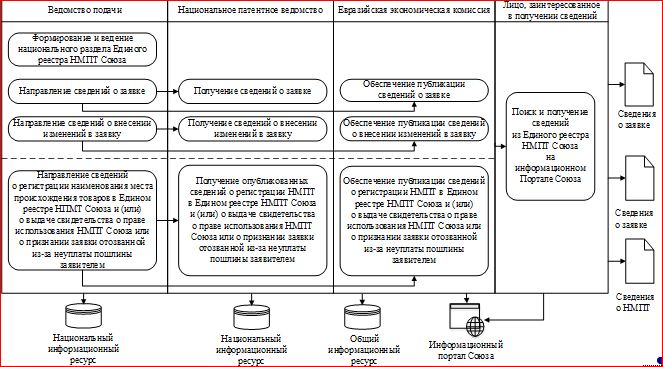  2. Функциональная схема информационного взаимодействия участников общего процесса при передаче сведений, связанных с уплатой пошлины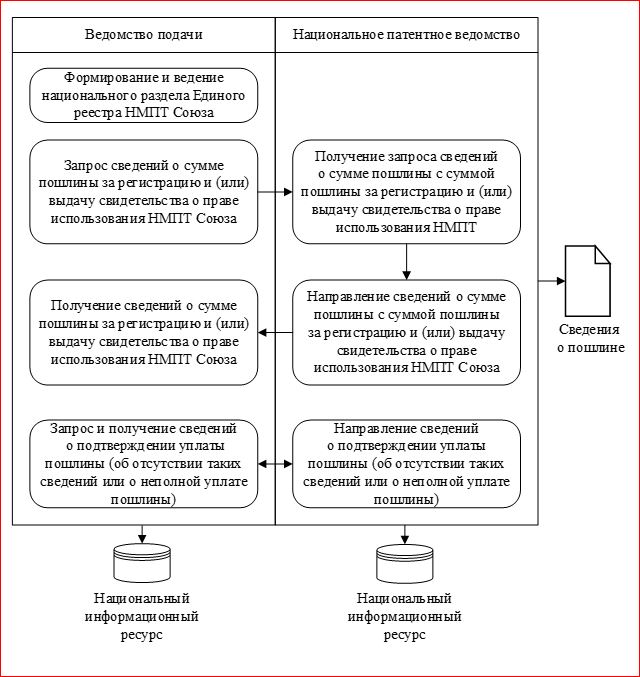  3. Функциональная схема информационного взаимодействия участников общего процесса при изменении сведений о НМПТ Союза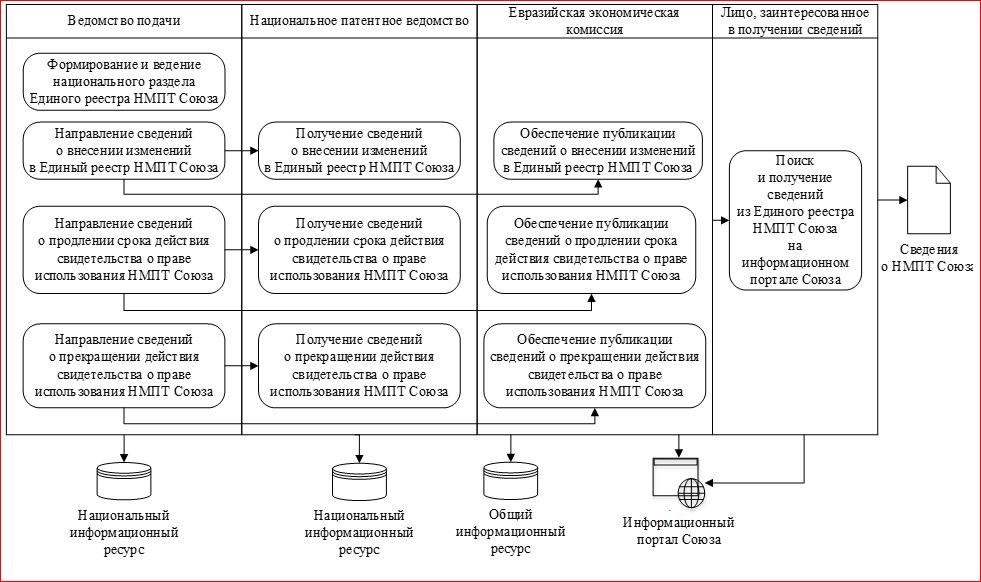  4. Функциональная схема информационного взаимодействия участников общего процесса при запросе сведений из Единого реестра НМПТ Союза с целью синхронизации содержания национальных разделов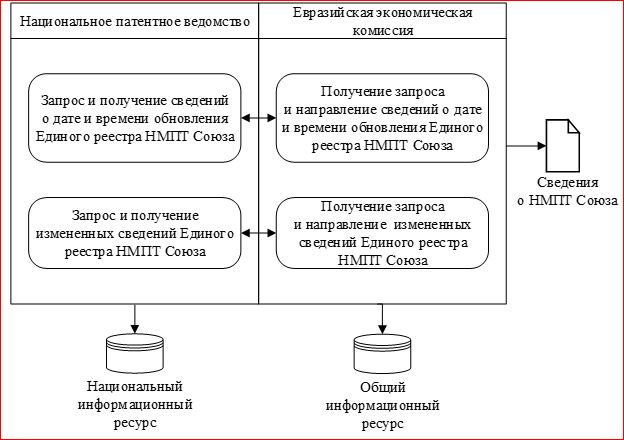  СОСТАВ сведений, передаваемых между национальными патентными ведомствами, а также между национальными патентными ведомствами и Евразийской экономической комиссией при реализации общего процесса "Регистрация, правовая охрана
и использование наименований мест происхождения товаров Евразийского экономического союза"
      1. Настоящий документ определяет состав сведений, содержащихся в общих информационных ресурсах в сфере интеллектуальной собственности и передаваемых в рамках информационного взаимодействия между участниками общего процесса "Регистрация, правовая охрана и использование наименований мест происхождения товаров Евразийского экономического союза" (далее – общий процесс).
      2. Состав сведений используется на этапе разработки технологических документов, регламентирующих информационное взаимодействие в рамках реализации общего процесса, при определении требований к формату и структуре электронных документов (сведений), используемых в процессе взаимодействия. При этом состав электронных документов (сведений) и их реквизиты, используемые в процессе взаимодействия, могут быть уточнены и детализированы по отношению к составу сведений, определяемых в настоящем документе, за счет использования унифицированных объектов модели данных Евразийского экономического союза (далее – Союз).
      3. В рамках реализации общего процесса передаются сведения, состав которых приведен в таблицах 1 – 4.
      4. Состав сведений, приведенный в таблицах 1 и 2 настоящего документа, подготовлен на основе гармонизации сведений, указываемых в документах, формы которых предусмотрены следующими приложениями к Инструкции к Договору о товарных знаках, знаках обслуживания и наименованиях мест происхождения товаров Евразийского экономического союза от 3 февраля 2020 года, утвержденной Решением Совета Евразийской экономической комиссии от 18 мая 2021 г. № 53 (далее соответственно – Инструкция и Договор о товарных знаках);
      таблица 1 – формы согласно Приложениям 30, 31, 34, 36 к Инструкции;
      таблица 2 – формы согласно Приложениям 30, 31, 34, 36 – 38 к Инструкции.
      5. В таблицах 1 – 4 настоящего документа формируются следующие поля (графы):
      "наименование элемента" – порядковый номер и устоявшееся или официальное словесное обозначение элемента;
      "описание элемента" – текст, поясняющий смысл (семантику) элемента;
      "примечание" – текст, уточняющий назначение элемента, определяющий правила его формирования (заполнения) или словесное описание возможных значений элемента;
      "мн." – множественность элементов (обязательность (опциональность) и количество возможных повторений элемента);
      "признак публикации" – признак, определяющий обязательность публикации значения элемента на информационном портале Союза.
      6. Для указания множественности, обязательности заполнения и количества возможных повторений передаваемых сведений используются следующие обозначения в графе "Множественность" ("Мн.") таблиц:
      1 – элемент обязателен, повторения не допускаются;
      1..* – элемент обязателен, может повторяться без ограничений;
      0..1 – элемент опционален, повторения не допускаются;
      0..* – элемент опционален, может повторяться без ограничений. Состав сведений, содержащихся в заявке, ходатайстве, используемых при информационном взаимодействии между ведомствами подачи и национальными патентными ведомствами, между ведомством подачи и Евразийской экономической комиссией, между национальными патентными ведомствами и Евразийской экономической комиссией при прохождении процедур регистрации и (или) предоставления права использования наименования места происхождения товара Союза (далее – НМПТ Союза) в Едином реестре НМПТ Союза или при выдаче свидетельства о праве использования НМПТ Союза в отношении наименования места происхождения товара, зарегистрированного до вступления в силу Договора о товарных знаках Состав сведений о НМПТ Союза из Единого реестра НМПТ Союза Состав сведений о НМПТ, зарегистрированных до вступления в силу Договора Состав сведений, содержащихся в прилагаемом документе к ходатайству (заявке, заявлению), представляемом заявителем (правообладателем)
					© 2012. РГП на ПХВ «Институт законодательства и правовой информации Республики Казахстан» Министерства юстиции Республики Казахстан
				ПРИЛОЖЕНИЕ № 1
к Правилам реализации общего
процесса "Регистрация,
правовая охрана
и использование наименований
мест происхождения товаров
Евразийского экономического союза"ПРИЛОЖЕНИЕ № 2
к Правилам реализации общего
процесса "Регистрация,
правовая охрана
и использование наименований
мест происхождения товаров
Евразийского экономического союза"Таблица 1
Наименование элемента
Описание элемента
Примечание
Мн.
Признак публикации
1. Дата поступления ходатайства (заявки, заявления)
дата представления ходатайства (заявки, заявления) на НМПТ Союзав ведомство подачи
1
да
2. Входящий номер ходатайства (заявки, заявления)
входящий номер ходатайства (заявки, заявления) на НМПТ Союза
1
да
3. Национальное патентное ведомство
информация о национальном патентном ведомстве (ведомстве подачи),в которое подается заявка (ходатайтво, заявление)
элемент предназначен для указания следующих сведений:
- полное наименование национального патентного ведомства;
- адрес места нахождения национального патентного ведомства
1
да
4. Код вида ходатайства (заявки, заявления)
кодовое обозначение вида ходатайства (заявки, заявления)
возможные значения элемента:
22 – заявка на регистрациюи предоставление права использования НМПТ Союза;
23 – заявка на предоставление права использования зарегистрированного НМПТ Союза;
24 – ходатайство о выдаче свидетельствао праве использования НМПТ, зарегистрированного до вступления в силу Договора о товарных знаках;
25 – ходатайство о внесении измененийв заявку на регистрацию и (или) предоставление права использования НМПТ Союза
1
да
(кроме значения "24")
5. Код вида документа, используемого в сфере интеллектуальной собственности
кодовое обозначение вида документа, используемого в сфере интеллектуальной собственности, связанного с внесением измененийв заявку на НМПТ Союза
элемент предназначен для указания сведений в соответствиис классификатором видов документов, сведений и материалов, используемыхв сфере интеллектуальной собственности, утвержденным Решением Коллегии Евразийской экономической комиссииот 27 июля 2021 г. № 92
0..1
да
6. Дата подачи заявки
дата подачи заявки на регистрациюи (или) предоставление права использования НМПТ Союза
элемент заполняется в случае, если элемент, определенный в пункте 4 настоящей таблицы, имеет значение "25"
0..1
да
7. Регистрационный номер заявки
регистрационный номер заявкина регистрацию и (или) предоставление права использования НМПТ Союза
элемент заполняется в случае, если элемент, определенный в пункте 4 настоящей таблицы, имеет одноиз следующих значений: "22", "23" или "25".
Элемент формируется в следующем виде: ГГГГ/XX-000000, где:
- ГГГГ – год подачи заявки на НМПТ Союза;
- XX – код страны подачи заявкина НМПТ Союза:
- AM – Республика Армения;
- BY – Республика Беларусь;
- KZ – Республика Казахстан;
- KG – Кыргызская Республика;
- RU – Российская Федерация;
- 000000 – порядковый номер заявкина НМПТ Союза, присваиваемыйв пределах календарного года подачи заявки на НМПТ Союза в ведомство подачи
0..1
да
8. Регистрационный номер НМПТ Союза
регистрационный номер НМПТ Союзав Едином реестре НМПТ Союза
элемент заполняется в случае, если элемент, определенный в пункте 4 настоящей таблицы, имеет значение: "23".
Элемент формируется в следующем виде: ГГГГ/XX-000000, где:
- ГГГГ – год год регистрации НМПТ Союза;
- XX – код страны подачи заявкина НМПТ Союза:
- AM – Республика Армения;
- BY – Республика Беларусь;- KZ – Республика Казахстан;
- KG – Кыргызская Республика;
- RU – Российская Федерация;
- 000000 – порядковый номер регистрации НМПТ Союза в соответствующем национальном разделе Единого реестра НМПТ Союза
0..1
да
9. Сведения о регистрации национального НМПТ
сведения о регистрации НМПТ
элемент заполняется в случае, если элемент, определенный в пункте 4 настоящей таблицы, имеет значение: "24"
0..1
да
 9.1. Регистрационный номер
 НМПТ в соответствующем
 национальном реестре НМПТ
регистрационный номер НМПТв соответствующем национальном реестре НМПТ
1
да
 9.2. Дата регистрации НМПТ
 в национальном реестре
дата регистрации НМПТв национальном реестре
1
да
 9.3. Сведения о свидетельстве
 о праве использования
 национального НМПТ
информация о свидетельстве о праве использования национального НМПТ
элемент предназначен для указания следующих сведений:
- код страны в соответствии со стандартом ВОИС ST.3;
- регистрационный номер национального свидетельства о праве использования НМПТ;
- дата регистрации НМПТ в национальном реестре
1..*
да
 9.4. Правообладатель
информация о правообладателе национального НМПТ
элемент предназначен для указания следующих сведений:
- полное наименование юридического лица или фамилия, имя, отчество (при наличии) (далее – Ф.И.О.) физического лица на националном языке(с использованием кириллицы или при отсутсвии кириллицы с использованием национального алфавита);
- код страны в соответствии со стандартом ВОИС ST.3;
- почтовый адрес на территории государства ведомства подачи;
- контактные данные заявителя (номер телефона, номер факса (при наличии), адрес электронной почты)
1
да
10. Сведения о контактных данных для ведения переписки
сведения о контактных данных для ведения переписки со стороны заявителя на территории государства ведомства подачи
элемент предназначен для указания следующих сведений:
- наименование или Ф.И.О. адресата;
- почтовый адрес на территории государства ведомства подачи;
- контактные данные адресата (номер телефона, номер факса (при наличии), адрес электронной почты)
1
да
11. Заявитель (правообладатель)
сведения о заявителе, подавшем ходатайство (заявку), или сведенияо правообладателе НМПТ Союза, подавшем заявление на внесение изменений в Единый реестр НМПТ
элемент предназначен для указания следующих сведений:
- полное наименование юридического лица или Ф.И.О. физического лицана националном языке (с использованием кириллицы или при отсутсвии кириллицы с использованием национального алфавита);
- полное наименование юридического лица или Ф.И.О. физического лица буквами латинского алфавита (заполняется, если при указании наименования юридического лица или Ф.И.О. физического лицана национальном языке не использовалась кириллица);
- код страны в соответствии со стандартом ВОИС ST.3;
- адрес места нахождения (места жительства);
- контактные данные заявителя (номер телефона, номер факса (при наличии), адрес электронной почты)
1
да
12. Представитель
сведения о физическом или юридическом лице, представляющем интересы заявителя
элемент предназначен для указания следующих сведений:
- Ф.И.О. представителя;
- страна регистрации патентного поверенного и регистрационный номер патентного поверенного в национальном патентном ведомстве страны регистрации (при наличии);
- адрес;
- контактные данные (номер телефона, номер факса (при наличии), адрес электронной почты)
0..1
–
13. Сведения о заявляемом обозначении (сведения о НМПТ Союза)
заявляемые сведения в отношении НМПТ Союза или сведения о НМПТ Союза
элемент заполняется в случае, если элемент, определенный в пункте 4 настоящей таблицы, имеет одноиз следующщих значений: "22", "23" или "25"
0..1
да
 13.1. Заявляемое обозначение
 НМПТ (обозначение,
 зарегистрированное в качестве
 НМПТ Союза)
обозначение, представляющее собой либо содержащее современное или историческое, официальное или неофициальное, полное или сокращенное наименование страны, городского или сельского поселения, местности или другого географического объекта, а также обозначение, производное от такого наименованияи ставшее известным в результате его использования в отношении товара, особые свойства которого исключительно или главным образом определяются характерными для данного географического объекта природными условиями и (или) людскими факторами
указывается заявляемое обозначениес использованием букв кириллического или латинского алфавитов либос использованием букв алфавитов, отличных от кириллического или латинского, а также транслитерацияс использованием букв кириллического алфавита и (или) перевод заявляемого обозначения на русский язык
1..3
да
 13.2. Указание товара (товара, для
 индивидуализации которого
 зарегистрировано НМПТ Союза)
указание видового наименования товара, в отношении которого испрашивается регистрацияи предоставление права использования НМПТ Союза или предоставление права использования зарегистрированного НМПТ Союза, или товара, для индивидуализации которого испрашивается НМПТ
1
да
 13.3. Описание особых свойств
 товара
текстовое описание особых свойств товара, определенных характерными для соответствующего географического объекта природными условиями и (или) людскими факторами
1
да
 13.4. Место происхождения
 (производства) товара (границы
 географического объекта)
указание места происхождения (производства) товара (границы географического объекта, для которого характерны определенные природные условия и (или) людские факторы)
1
да
14. Дополнительные сведения
текстовое описание дополнительных сведений, относящихся к заявкена НМПТ Союза
по содержанию элемент представляет собой иные сведения, относящиесяк регистрации НМПТ Союза (в том числе относящиеся к заявке на НМПТ Союза),в случае их наличия
0..1
да
15. Признак согласияна обработку сведений
признак согласия на обработку сведений, представленных заявителем
возможные значения элемента:
0 – не дано согласие на обработку сведений;
1 – дано согласие на обработку сведений
1
–
16. Прилагаемый документ
информация о прилагаемом документе
состав элемента и описание входящихв него элементов приведено в таблице 4
0..*
–
17. Лицо, подписавшее ходатайство (заявку, заявление)
информация о лице, подписавшем ходатайство (заявку, заявление)
элемент предназначен для указания следующих сведений:
- Ф.И.О. физического лицана национальном языке (с использованием кириллицы или при отсутсвии кириллициы с использованием национального алфавита);
- наименование должности (указывается, если элементы в пункте 11 (Заявитель) (правообладатель)) и в пункте 12 (Представитель) имеют значение, соответствующее юридическому лицу)
1
–
18. Дата подписания
информация о дате подписания ходатайства (заявки, заявления)
1
–Таблица 2
Наименование элемента
Описание элемента
Примечание
Мн.
Признак публикации
1. Регистрационный номер НМПТ Союза
регистрационный номер НМПТ Союза в Едином реестре НМПТ Союза
элемент формируется в следующем виде: ГГГГ/XX-000000, где:
- ГГГГ – год год регистрации НМПТ Союза;
- XX – код страны подачи на НМПТ Союза:
- AM – Республика Армения;
- BY – Республика Беларусь;
- KZ – Республика Казахстан;
- KG – Кыргызская Республика;
- RU – Российская Федерация;
- 000000 – порядковый номер регистрации НМПТ Союза в соответствующем национальном разделе Единого реестраа НМПТ Союза
1
да
2. Дата регистрации НМПТ Союза
дата регистрации НМПТ Союзав Едином реестре НМПТ Союза
1
да
3. Дата публикации сведенийо НМПТ Союза
дата публикации сведений о НМПТ Союза и внесенных в них измененийна официальном сайте (информационном портале Союза)
1
да
4. Сведения о праве использования НМПТ Союза
информация о праве использования НМПТ Союза, включая сведенияо свидетельстве о праве использования НМПТ Союза и о связанных с ним ходатайствах, заявках и заявлениях
1..*
да
 4.1. Номер свидетельства о праве
 использования НМПТ Союза
номер свидетельства о праве использования НМПТ Союза
элемент состоит из значения элемента регистрационного номера НМПТ Союзаи порядкового номера правообладателя
1
да
 4.2. Сведения о свидетельстве
 о праве использования НМПТ
 Союза
сведения о свидетельстве о праве использования НМПТ Союза
элемент должен быть заполнен в случае, если элемент, определенный в пункте 4.3 настоящей таблицы, не заполнен
0..1
да
 4.2.1. Дата подачи заявки
дата подачи заявки на регистрациюи (или) предоставление права использования НМПТ Союза
1
да
 4.2.2. Регистрационный номер
 заявки
регистрационный номер заявкина регистрацию и (или) предоставление права использования НМПТ Союза
элемент формируется в следующем виде: ГГГГ/XX-000000, где:
- ГГГГ – год подачи заявки на НМПТ Союза;
- XX – код страны подачи на НМПТ Союза:
- AM – Республика Армения;
- BY – Республика Беларусь;
- KZ – Республика Казахстан;
- KG – Кыргызская Республика;
- RU – Российская Федерация;
000000 – порядковый номер заявкина НМПТ Союза, присваиваемыйв пределах календарного года подачи заявки на НМПТ Союза в ведомство подачи
1
да
 4.3. Сведения о свидетельстве
 о праве использования
 национального НМПТ
сведения о свидетельстве о праве использования национального НМПТ
элемент должен быть заполнен в случае, если элемент, определенный в пункте 4.2 настоящей таблицы, не заполнен
0..*
да
 4.3.1. Код страны
кодовое обозачение страны
код страны в соответствии со стандартом ВОИС ST.3
1
 4.3.2. Дата регистрации НМПТ
 в национальном реестре НМПТ
дата регистрации НМПТв национальном реестре
1
да
 4.3.3. Регистрационный номер
 НМПТ в соответствующем
 национальном реестре НМПТ
регистрационный номер НМПТв соответствующем национальном реестре НМПТ
1
да
 4.4. Дата истечения срока
 действия свидетельства о праве
 использования НМПТ Союза
дата истечения срока действия свидетельства о праве использования НМПТ Союза
1
да
 4.5. Заявитель (правообладатель)
сведения о заявителе, подавшем ходатайство (заявку) на регистрациюи (или) на предоставление права использования НМПТ Союза, или сведения о правообладателе НМПТ Союза, подавшем заявлениео внесении изменений в Единый реестр НМПТ
элемент предназначен для указания следующих сведений:
- полное наименование юридического лица или Ф.И.О. физического лицана национальном языке (с использованием кириллицы или при отсутсвии кириллициы с использованием национального алфавита);
- полное наименование юридического лица или Ф.И.О. физического лицана латинском языке (заполняется, если при заполнении элемента полного наименования юридического лица или Ф.И.О. физического лицана национальном языке не использовалась кириллица);
- код страны в соответствии со стандартом ВОИС ST.3;
- адрес места нахождения (места жительства);
- контактные данные заявителя (номер телефона, номер факса (при наличии), адрес электронной почты)
1
да
 4.6. Сведения из ходатайства
 (заявки, заявления)
сведения из ходатайства (заявки, заявления), поданного заявителем (правообладателем)
1..*
да
 4.6.1. Дата поступления
 ходатайства (заявки, заявления)
дата представления ходатайства (заявки, заявления) в ведомство подачи
1
да
 4.6.2. Входящий номер
 ходатайства (заявки, заявления)
входящий номер ходатайства (заявки, заявления)
1
да
 4.6.3. Национальное патентное
 ведомство
информация о национальном патентном ведомстве (ведомство подачи),в которое подается ходатайство (заявка, заявление)
элемент предназначен для указания следующих сведений:
- полное наименование национального патентного ведомства;
- адрес места нахождения национального патентного ведомства
1
да
 4.6.4. Код вида ходатайства
 (заявки, заявления)
кодовое обозначение вида ходатайства (заявки, заявления)
возможные значения элемента:
22 – заявка на регистрациюи предоставление права использования НМПТ Союза;
23 – заявка на предоставление права использования зарегистрированного НМПТ Союза;
24 – ходатайство на выдачу свидетельства о праве использования НМПТ, зарегистрированного до вступления в силу Договора о товарных знаках;
25 – ходатайство о внесении измененийв заявку на НМПТ Союза;
26 – заявление о внесении измененийв сведения Единого реестра НМПТ Союза;
27 – заявление о продлении срока действия свидетельства о праве использования НМПТ Союза
1
да
 4.6.5. Код вида документа,
 используемого в сфере
 интеллектуальной собственности
кодовое обозначение вида документа, используемого в сфере интеллектуальной собственности
элемент предназначен для указания сведений в соответствиис классификатором видов документов, сведений и материалов, используемыхв сфере интеллектуальной собственности, утвержденным Решением Коллегии Евразийской экономической комиссииот 27 июля 2021 г. № 92
0..1
да
 4.6.6. Дата внесения изменений
 в заявку
дата внесения изменений в заявкуна НМПТ Союза
элемент заполняется в случае, если элемент, определенный в пункте 4.6.4 настоящей таблицы, имеет значение "25"
0..1
да
 4.6.7. Сведения о регистрации
 национального НМПТ
сведения о регистрации НМПТ
элемент заполняется в случае, если элемент, определенный в пункте 4.6.4 настоящей таблицы, имеет значение "24"
0..1
да
 *.1. Сведения о регистрации
 НМПТ в соответствующем
 национальном реестре
информация о свидетельстве о праве использования национального НМПТ
элемент предназначен для указания следующих сведений:
- код страны в соответствии со стандартом ВОИС ST.3;
- регистрационный номер национального 
свидетельства о праве использования НМПТ;
- дата регистрации НМПТ в национальном реестре (реестрах)
1..*
да
 *.2. Правообладатель
информация о правообладателе национального НМПТ
элемент предназначен для указания следующих сведений:
- полное наименование юридического лица или Ф.И.О. физического лица;
- код страны в соответствии со стандартом ВОИС ST.3;
- почтовый адрес на территории государства ведомства подачи;
- контактные данные заявителя (номер телефона, номер факса (при наличии), адрес электронной почты)
1
да
 4.6.8. Сведения о контактных
 данных для ведения переписки
сведения о контактных данных для ведения переписки со стороны заявителя на территории государства ведомства подачи
элемент предназначен для указания следующих сведений:
- наименование или Ф.И.О. адресата;
- почтовый адрес на территории государства ведомства подачи;
- контактные данные адресата (номер телефона, номер факса (при наличии), адрес электронной почты)
1
да
 4.6.9. Представитель
сведения о физическом или юридическом лице, представляющем интересы заявителя
элемент предназначен для указания следующих сведений:
- Ф.И.О. представителя;
- страна регистрации патентного поверенного и регистрационный номер патентного поверенного в национальном патентном ведомстве страны регистрации (при наличии);
- адрес;
- контактные данные (номер телефона, номер факса (при наличии), адрес электронной почты)
0..1
–
 4.6.10. Сведения о заявляемом
 обозначении
заявлемые сведения в отношении НМПТ Союза
элемент заполняется в случае, если элемент, определенный в пункте 4.6.4 настоящей таблицы, имеет одноиз следующих значений: "22", "23", "25" или "26"
0..1
да
 4.6.11. Сведения о заявляемом
 обозначении (сведения о НМПТ
 Союза)
заявляемые сведения в отношении НМПТ Союза
элемент заполняется в случае если элемент, определенный в пункте 4.6.4 настоящей таблицы, имеет одноиз следующих значений: "22", "23", "25" или "26"
0..1
да
 *.1. Заявляемое обозначение
 НМПТ (обозначение,
 зарегистрированное в качестве
 НМПТ Союза)
обозначение, представляющее собой либо содержащее современное или историческое, официальное или неофициальное, полное или сокращенное наименование страны, городского или сельского поселения, местности или другого географического объекта, а также обозначение, производное от такого наименования и ставшее известнымв результате его использованияв отношении товара, особые свойства которого исключительно или главным образом определяются характерными для данного географического объекта природными условиями и (или) людскими факторами
указывается заявляемое обозначениес использованием букв кириллического или латинского алфавитов либос использованием букв алфавитов, отличных от кириллического или латинского, а также транслитерацияс использованием букв кириллического алфавита и (или) перевод заявляемого обозначения на русский язык
1..3
да
 *.2. Указание о товаре
указание товара, в отношении которого испрашивается регистрацияи предоставление права использования НМПТ Союза или предоставление права использования зарегистрированного НМПТ Союза
элемент обязательно заполняется в случае если элемент, определенный в пункте 4.6.4 настоящей таблицы, имеет одноиз следующих значений: "22" или "23"
1
да
 *.3. Описание особых свойств
 товара
описание особых свойств товара, определенных характерными для соответствующего географического объекта природными условиями и (или) людскими факторами
элемент обязательно заполняется в случае, если элемент, определенный в пункте 4.6.4 настоящей таблицы, имеет одноиз следующих значений: "22" или "23"
1
да
 *.4. Место происхождения
 (производства) товара (границы
 географического объекта)
указание места происхождения (производства) товара (границы географического объекта, для которого характерны определенные природные условия и (или) людские факторы)
элемент обязательно заполняется в случае, если элемент, определенный в пункте 4.6.4 настоящей таблицы, имеет одноиз следующих значений: "22" или "23"
1
да
 4.6.12. Дополнительные сведения
 о заявке на НМПТ Союза
текстовое описание дополнительных сведений, относящихся к заявкена НМПТ Союза и предоставлению права использования НМПТ Союза
элемент обязательно заполняется в случае, если элемент, определенный в пункте 4.6.4 настоящей таблицы, имеет одноиз следующих значений: "25" или "26"
0..1
да
 4.6.13. Признак согласия
 на обработку сведений
признак согласия на обработку сведений, представленных заявителем
возможные значения элемента:
"0" – не дано согласие на обработку сведений;
"1" – дано согласие на обработку сведений
1
–
 4.6.14. Прилагаемый документ
информация о прилагаемом документе
состав элемента и описание входящихв него элементов приведено в таблице 4
0..*
–
 4.6.15. Лицо, подписавшее
 ходатайство (заявку, заявление)
информация о лице, подписавшем ходатайство (заявку, заявление)
элемент предназначен для указания следующих сведений:
- Ф.И.О. физического лицана национальном языке (с использованием кириллицы или при отсутсвии кириллициы с использованием национального алфавита);
- наименование должности (указывается, если элементы в пункте 4.5 (Заявитель (правообладатель)) и в пункте 4.6.8. (Представитель) имеют значение, соответствующее юридическому лицу)
1
–
 4.6.16. Дата подписания
 ходатайства (заявки, заявления)
информация о дате подписания ходатайства (заявки, заявления)
1
–Таблица 3
Наименование элемента
Описание элемента
Примечание
Мн.
Признак публикации
1. Регистрационный номер НМПТ в национальном реестре НМПТ
регистрационный номер НМПТв национальном реестре
1
да
2. Дата регистрации НМПТв национальном реестре НМПТ
дата регистрации НМПТв национальном реестре
1
да
3. Сведения о свидетельствео праве использования национального НМПТ
сведения о свидетельстве о праве использования национального НМПТ
0..*
да
 3.1. Свидетельство о праве
 использования национального
 НМПТ
информация о свидетельстве о праве использования национального НМПТ
элемент предназначен для указания следующих сведений:
- номер свидетельства о праве использования национального НМПТ;
- дата регистрации свидетельства о праве использования национального НМПТв национальном реестре;
- дата истечения срока действия свидетельства о праве использования национального НМПТ
0..1
да
 3.2. Правообладатель
информация о правообладателе национального НМПТ
элемент предназначен для указания следующих сведений:
- полное наименование юридического лица или Ф.И.О. физического лица;
- код страны в соответствии со стандартом ВОИС ST.3;
- адрес места нахождения (места жительства);
- контактные данные правообладателя (номер телефона, номер факса (при наличии), адрес электронной почты)
0..1
да
4. Сведения о национальном НМПТ
сведения о национальном НМПТ
1
да
 4.1. Обозначение,
 зарегистрированное
 в качестве национального
 НМПТ
обозначение, представляющее собой либо содержащее современное или историческое, официальное или неофициальное, полное или сокращенное наименование страны, городского или сельского поселения, местности или другого географического объекта, а также обозначение, производное от такого наименованияи ставшее известным в результате его использования в отношении товара, особые свойства которого исключительно или главным образом определяются характерными для данного географического объекта природными условиями и (или) людскими факторами 
заявляемое обозначение указываетсяс использованием букв кириллического или латинского алфавитов либос использованием букв алфавитов, отличных от кириллического или латинского, а также транслитерацияс использованием букв кириллического алфавита и (или) перевод заявляемого обозначения на русский язык
1..3
да
 4.2. Товар, для
 индивидуализации которого
 используется национальное
 НМПТ
указание товара, для индивидуализации которого используется зарегистрированое национальное НМПТ
1
да
 4.3. Описание особых свойств
 товара
описание особых свойств товара, определенных характерными для соответствующего географического объекта природными условиями и (или) людскими факторами
1
да
 4.4. Место происхождения
 (производства) товара
 (границы географического
 объекта)
указание места происхождения (производства) товара (границы географического объекта, для которого характерны определенные природные условия и (или) людские факторы)
1
даТаблица 4
Наименование элемента
Описание элемента
Примечание
Мн.
Признак публикации
1. Прилагаемый документ
информация о прилагаемом документе
0..*
–
 1.1. Код вида документа,
 используемого в сфере
 интеллектуальной собственности
кодовое обозначение вида документа, используемого в сфере интеллектуальной собственности,в том числе при проведении процедур, связанных с регистрацией объектов интеллектуальной собственности
элемент предназначен для указания сведений в соответствиис классификатором видов документов, сведений и материалов, используемыхв сфере интеллектуальной собственности, утвержденным Решением Коллегии Евразийской экономической комиссии от 27 июля 2021 г. № 92
0..1
–
 1.2. Наименование вида документа,
 используемого в сфере
 интеллектуальной собственности
наименование вида документа, используемого в сфере интеллектуальной собственности,в том числе при проведении процедур, связанных с регистрацией объектов интеллектуальной собственности
элемент заполняется в случае, если элемент в подпункте 1.1 таблицы 4 имеет одно из следующих значений:
"05999" (иные документы, представляемые для подтверждения прав на использование наименований мест происхождения товаров и (или) географических указаний) или
"06999" (иные документы, используемые для подтверждения прав на использование наименований мест происхождения товаров Евразийского экономического союза)
0..1
–
 1.3. Наименование документа
наименование документа
1
–
 1.4. Номер документа
цифровое или буквенно-цифровое обозначение, присвоенное документу при его регистрации 
1
–
 1.5. Дата документа
дата выдачи, подписания, утверждения или регистрации документа 
1
–
 1.6. Дата истечения срока действия документа
дата окончания срока действия документа, в течение которого документ имеет силу 
0..1
–
 1.7. Описание
текстовое представление объекта, явления или процесса в свободной форме 
0..1
–
 1.8. Количество листов
общее количество листов в документе
1
–